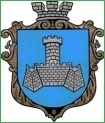 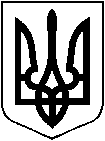 УКРАЇНАм. Хмільник Вінницької областіРОЗПОРЯДЖЕННЯМІСЬКОГО ГОЛОВИВід «16»  вересня 2021 р.                                                                                  №461-рПро внесення змін до розпорядженняміського голови № 124-р від 27 березня 2020 р.«Про  затвердження посадового складуоперативного штабу щодо координації дійвиконавчих органів міської ради, підприємств,установ та організацій на територіїХмільницької міської ОТГ з ліквідації наслідків надзвичайної ситуації»     З метою вжиття заходів із запобігання та ліквідації наслідків надзвичайної ситуації,  координації дій виконавчих органів міської ради, підприємств, установ та організацій на території Хмільницької міської територіальної громади, керуючись ст.42,59 Закону України «Про місцеве самоврядування в Україні»:     1. Внести зміни у Додаток 1 до розпорядження міського голови № 124-р від 27 березня 2020 р. «Про  затвердження посадового складу оперативного штабу щодо координації дій виконавчих органів міської ради, підприємств, установ та організацій на території Хмільницької міської ОТГ з ліквідації наслідків надзвичайної ситуації», а саме:    1.1 Склад міського оперативного штабу щодо координації дій виконавчих органів міської ради, підприємств, установ та організацій на території Хмільницької міської територіальної громади з ліквідації наслідків надзвичайної ситуації,  викласти в новій редакції, згідно  Додатку 1.    2. По тексту розпорядження міського голови № 124-р від 27 березня 2020 року та Додатку виключити слово «об’єднана» у всіх відмінках.    3. Відповідний додаток до розпорядження міського голови № 124-р від 27 березня 2020 р. «Про  затвердження посадового складу оперативного штабу щодо координації дій виконавчих органів міської ради, підприємств, установ та організацій на території Хмільницької міської об’єднаної територіальної громади з ліквідації наслідків надзвичайної ситуації», в попередній редакції, визнати таким, що втратив чинність.       4. Загальному відділу міської ради (Прокопович О.Д.) у документах постійного зберігання зазначити факт та підставу внесення змін та втрати чинності відповідного додатку до розпорядження, визначеного у п.1.    5. Контроль за виконанням цього розпорядження залишаю за собою.Міський голова                                        Микола ЮРЧИШИН       С.П. Маташ       В.М. Загіка       А.В. Сташко       О.Л. Вонсович       Н.А. БуликоваДодаток 1до розпорядження  міського голови  від «16» вересня 2021 року № 461-р  С К Л А Дміського оперативного штабу щодо координації дій виконавчих органів міської ради, підприємств, установ та організацій на територіїХмільницької міської територіальної громади з ліквідаціїнаслідків надзвичайної ситуаціїМіський голова                                               Микола ЮРЧИШИНЗагіка Володимир Михайлович                                                      Заступник міського голови з питань діяльності виконавчих органів Хмільницької міської ради, керівник міського  оперативного штабу.Бойко Володимир МиколайовичЗавідувач  ВСП  Хмільницького районного відділу  ДУ «Вінницький обласний Центр контролю та профілактики хвороб МОЗ України», заступник  керівника міського оперативного штабу   КоломійчукВалерій ПетровичНачальник відділу цивільного захисту, оборонної роботи та взаємодії з правоохоронними органами Хмільницької міської ради. Шевців Сергій Юрійович                                      Начальник  9  ДПРЧ (м. Хмільник 7 Державний пожежно-рятувальний загін) ГУ ДСНС у Вінницький області.  Литвиненко Інна СергіївнаНачальник управління ЖКГ та  КВ Хмільницької міської ради.   Тимошенко  Ірина ЯрославівнаНачальник управління праці та соціального захисту Хмільницької міської ради.Літинський Микола ВікторовичЗаступник начальника  Хмільницького РВП з превентивної діяльності ГУ НП України у Вінницькій області  (за згодою).Дубова Лариса МиколаївнаВ.О. директора КНП «Хмільницький ЦПМСД» Хмільницької міської ради (за згодою).Блажко Андрій Андрійович                                                 Заступник директора по медичній частині  КНП «Хмільницька ЦЛ» Хмільницької міської ради (за згодою).Підвальнюк Юрій ГригоровичНачальник управління агроекономічного розвитку та євроінтеграції міської ради Грушко Василь ВасильовичНачальник   Хмільницького районного управління  ГУ Держпродспоживслужби  у Вінницькій області.  Вепрінцова Наталія СтепанівнаДиректор Територіального центру соціального обслуговування (надання соціальних послуг) Хмільницької міської ради Оліх Віталій ВасильовичНачальник управління освіти, молоді та спорту Хмільницької міської радиНестерук Наталія ФедорівнаГоловний  спеціаліст служби у справах дітей Хмільницької міської ради